L’école Saint-Joseph veut s’ouvrir au mondeAtelier maquillage pour les enfants sous le préau. Publié le 08/04/2019 à 00h17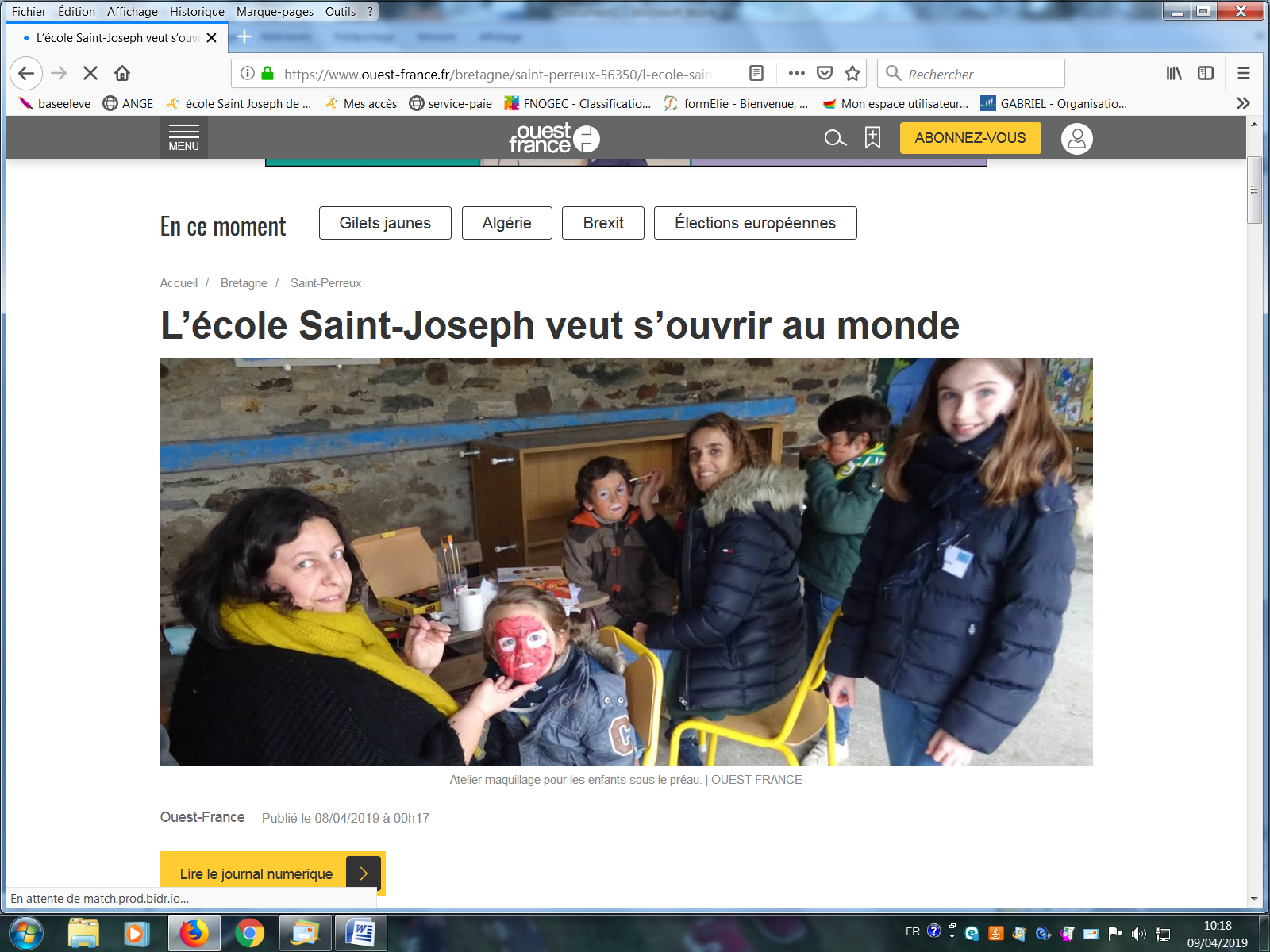 Vendredi, l’école Saint-Joseph a ouvert ses portes. La directrice Nathalie Bouleau, l’équipe éducative et les associations de parents ont accueilli le public. « Nous proposons, notamment, de développer la solidarité et la curiosité, l’ouverture au monde. Ainsi, nous participons à l’opération Un sourire, un bouchon et nous avons établi une correspondance et un partenariat avec l’école de Tsiro à Madagascar », a souligné aux futurs parents Nathalie Bouleau.Contact : tél. 02 99 72 16 50. www.stjosephstperreux.toutemonecole.fr.